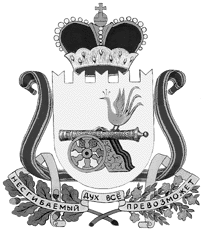 администрация муниципального образования«Вяземский район» смоленской областиПОСТАНОВЛЕНИЕот 18.02.2016 № 177В  соответствии  с  пунктом 7  статьи 14  Федерального закона от 06.10.2003  № 131-ФЗ «Об общих принципах организации местного самоуправления в Российской Федерации», руководствуясь статьей 26 Устава муниципального образования «Вяземский район» Смоленской области, в целях организации пассажирских перевозок населения автомобильным транспортом общего пользования между поселениями Вяземского района Смоленской областиАдминистрация муниципального образования «Вяземский район» Смоленской области постановляет:1.Утвердить прилагаемую муниципальную маршрутную сеть пригородных пассажирских перевозок населения автомобильным транспортом общего пользования между поселениями в муниципальном образовании «Вяземский район» Смоленской области.2. Признать утратившими силу:2.1. постановление Главы муниципального образования Вяземского городского поселения «Вяземский район» Смоленской области от 21.01.2009 № 17 «Об утверждении маршрутной сети пригородных пассажирских перевозок населения автомобильным транспортом общего пользования между поселениями в муниципальном образовании «Вяземский район» Смоленской области.2.2. постановление Администрации муниципального образования «Вяземский район» Смоленской области от 14.05.2012 № 450 «О внесении изменений в постановление Главы муниципального образования «Вяземский район» Смоленской области от 21.01.2009 №17».3. Опубликовать настоящее постановление в газете «Вяземский вестник» и разместить на официальном сайте Администрации муниципального образования «Вяземский район» Смоленской области.Глава Администрациимуниципального образования«Вяземский район» Смоленской области                                             И.В. ДемидоваМаршрутная сеть пригородных пассажирских перевозок населенияавтомобильным транспортом общего пользованияв муниципальном образовании «Вяземский район» Смоленской области Об утверждении муниципальной маршрутной сети пригородных пассажирских перевозок населения автомобильным транспортом общего пользования в муниципальном образовании «Вяземский район» Смоленской областиУТВЕРЖДЕНАпостановлением Администрации муниципального образования «Вяземский район» Смоленской области от 18.02.2016 № 177№№ маршрута согласно паспортуПротяженность маршрута, кмНаименование маршрута1.10016,8Н. Село – Московская 210130Вязьма – ст. Семлево310233Вязьма - Касня410317Вязьма-Н.Никольское510414Вязьма – Относово610547Вязьма – Ефремово 710632Вязьма – Семлево810718,7Андрейково - Кайдаково910847Вязьма – Хмелита1010967Вязьма – Хватов -Завод1111040Вязьма  - Новый – Исаково1211113П.Осипенко – В.Брянская1311248Вязьма – Калпита 1411331Вязьма  - Юшково1511462Вязьма – Шуйское  - Демидово1611613,8Строителей - Кайдаково1711813,1Плетниковка – В.Брянская1812112Строителей– В. Брянская19120(сезонный)15,5Русятка – Мелькомбинат-Мясоедово20128 (сезонный)10,4МЖК – Золотаревка 21129 (сезонный)11,6Ж.д.клуб – Золотаревка 